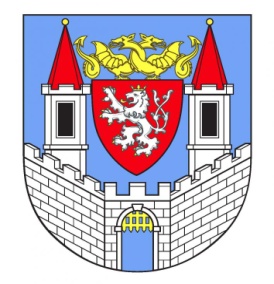 Místo konání:                     organizace Volno, z. ú, KolínDoba konání:		        21.2.2017 - 15:00.Počet přítomných členů:  8Počet omluvených členů: 4Přítomni a omluveni: dle prezenční listinyPrůběh jednání komise:Předsedkyně komise Mgr. Pavlína Havlíková přivítala přítomné členy a představila rozeslaný program jednání komise; omluvila zároveň vedoucího Odboru sociálních věcí a zdravotnictví a přivítala zástupkyni paní Moniku Kroupovou, DiS. (nově nastoupila na administrativní pozici – zajišťuje například tyto agendy: kluby důchodců města, zvláštního příjemce důchodu, sociální pohřby, administrativní pomoc při zajištění protialkoholní záchytné stanice,..).Ředitelka organizace Volno, z.ú., poskytující sociální služby a další aktivity pro osoby s poruchou autistického spektra a jejich blízké, představila organizaci a následně také proběhla prohlídka prostor, v kterých jsou dané služby poskytovány. Ředitelka organizace dále informovala o rozvoji nových služeb, které by měly být podpořeny v rámci potřeby nových prostor pro jejich poskytování z dotací IROP (financovaného z EU).Další setkání komise se bude konat v úterý 14. 3. 2017 - místo setkání včetně programu bude upřesněno; členové komise budou informováni prostřednictvím e-mailu.Zapsal: Mgr. Petr Mach, vedoucí OSVZOvěřila: Mgr. Havlíková, předsedkyně komise